„Azubi gesucht!“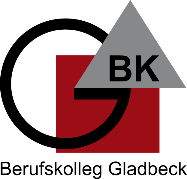 Gestalte deine persönliche Zukunft!WAS?	Unternehmen der Region stellen sich als interessante Ausbildungsbetriebe vor!	Danach kannst du mit Azubis und/oder Mitarbeitenden der Personalabteilung ins Gespräch kommen!	Wenn du möchtest, kannst du deine Bewerbungsunterlagen abgeben.WANN?	Mittwoch, 18.01.2023, von 08.30 h bis 14.30 UhrWO?	Berufskolleg Gladbeck, Foyer in Gebäude 4Folgende Ausbildungsbetriebe suchen für Sommer 2023 noch Azubis und stellen sich dir vor:Ausbildungsstellen Vivawest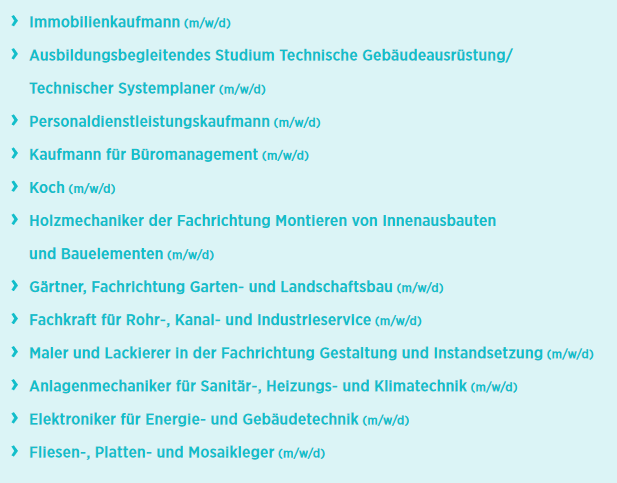 Ausbildungsstellen Deutsche Bahn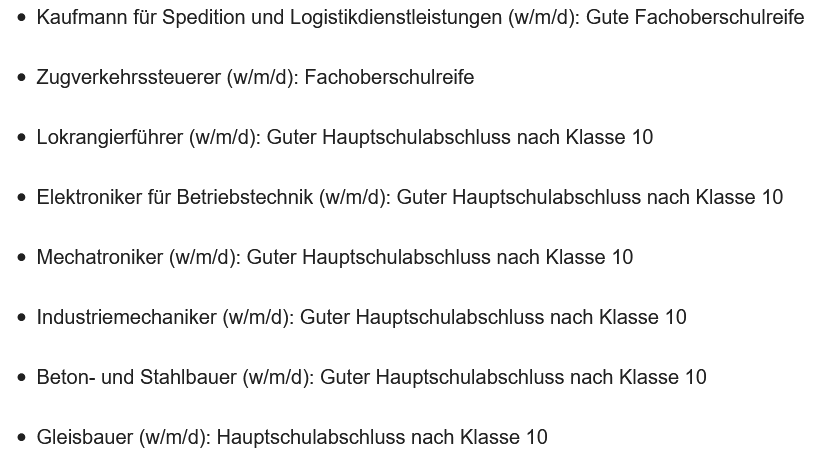 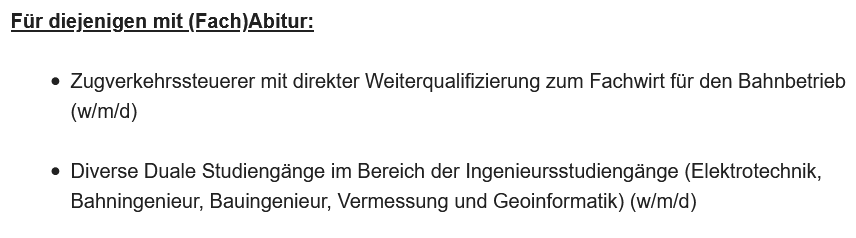 UhrzeitUnternehmenAusbildungsberufSchulabschluss08.30 Friedrich Delker GmbH & Co. KG,EssenWerkzeug-GroßhandelFrau Repitshttps://www.delker.com/karriereKaufleute in Groß- und AußenhandelsmanagementKaufleute für BüromanagementKaufleute im eCommerceKaufleute für MarketingkommunikationFachkräfte für LagerlogistikAHR/FHR mit gutem ErgebnisAHR/FHRAHR/FHRAHR/FHRFOR/guter HS1009.20 Zinq GmbH & Co. KG, GelsenkirchenStahlveredelung/FeuerverzinkenHerr Mannhttps://www.mach-dein-zinq.com/karriere/IndustriekaufleuteVerfahrensmechaniker für Beschichtungstechnik (m/w/d)AHR/FHRFOR/HS09.50 Lenord, Bauer & Co. GmbHGladbeck, OberhausenBewegungssensorik u. AntriebstechnikFrau Kochhttps://www.lenord.de/unternehmen/karriereIndustriekaufleuteFachkraft für LagerlogistikFachinformatiker für Systemintegration (m/w/d)Industrieelektriker (m/w/d) Fachrichtung BetriebstechnikElektroniker für Betriebstechnik (m/w/d)Fachkraft für Metalltechnik (m/w/d) Fachrichtung ZerspanungstechnikZerspanungsmechaniker (m/w/d) Fachrichtung DrehmaschinensystemeFORFORFORHS10FORHS10FOR10.20 Surteco GmbHGladbeckDekorative OberflächenbeschichtungFrau Kümmelhttps://jobs.surteco.com/IndustriekaufleuteVerfahrensmechaniker für Kunststoff- und Kautschuktechnik (m/w/d)AHR/FHR (Wirtschaft)FOR/guter HS1011.10 Sparkasse GladbeckGladbeckBankdienstleistungenFrau Strakerjahnhttps://www.sparkasse.de/karriereBankkaufleuteFOR/FHR/AHR11.40 Vivawest Wohnen GmbHGelsenkirchenWohnungsbaugesellschaftFrau Brüskehttps://www.vivawest.de/karriere/stellenboerses. Anlage S. 4HS10 bis AHR12.10 Deutsche Bahn AGRuhrgebietBahngesellschaftHerr Hunekehttp://www.deutschebahn.com/karrieres. Anlage S. 5HS10 bis AHR13.00 Uniper Kraftwerke GmbHGelsenkirchenKraftwerksbetreiberHerr Vobkerhttps://www.uniper.energy/de/karriere/dein-einstieg-bei-uniper/ausbildung-bei-uniperElektroniker für Betriebstechnik (m/w/d)Mechatroniker (m/w/d)FORAHR/FHR13.30 Kath. Kliniken Emscher-Lippe GmbH
Gladbeck (St. Barbara-Hospital)KrankenhausHerr Finkehttps://st-barbara-hospital.eu/karriere/einstiegPflegefachkräfte, Schwerpunkt AkutpflegeHS10/FOR